02 de abril de 2018CIRCULAR EXTERNA A LAS ENTIDADES SUPERVISADASConsiderando que: 1.- El Ministerio de Hacienda está invitando a la presentación sobre los avances para coordinar con las entidades financieras aspectos relevantes del proyecto de implementación del “Estándar Global para el Intercambio Automático de Información Financiera-CRS OCDE”, que  realizarán  los funcionarios de la Dirección General de Tributación, en el Auditorio del Colegio de Ciencias Económicas de Costa Rica, contiguo a la Rotonda de la Bandera, el día martes 17 de abril de 2018 de 9:30 am a 11:30 am.2.- Que la mencionada actividad es importante a los efectos que las entidades financieras conozcan y se capaciten en distintos aspectos del “Estándar Global para el Intercambio Automático de Información Financiera-CRS OCDE”, por lo que se estima conveniente participarlas de la invitación que hace el Ministerio de Hacienda.3.- Que el Ministerio de Hacienda solicita se remita a las entidades el  formulario/nota de inscripción de entidades y personas autorizadas a la Herramienta para el Suministro de Información del CRS -aún en construcción-, el cual debe ser completado y enviado por éstas a más tardar el 30 de abril de 2018.Dispone:1.- Hacer del conocimiento de las entidades financieras, la invitación del Ministerio de Hacienda a participar a la presentación sobre los avances y coordinar con las entidades financieras aspectos relevantes del proyecto de implementación del “Estándar Global para el Intercambio Automático de Información Financiera-CRS OCDE”, a cargo de los funcionarios de la Dirección General de Tributación; presentación que  se realizará en Auditorio del Colegio de Ciencias Económicas de Costa Rica, contiguo a la Rotonda de la Bandera, el día martes 17 de abril de 2018 de 9:30 am a 11:30 am.2.- Que por disposiciones del Ministerio de Hacienda en cuanto espacio, cada entidad financiera tiene dispuesto un máximo de 3 (tres) participantes, y preferiblemente debe incluir dentro de ellos a un miembro del equipo de Tecnologías de Información que esté trabajando en la generación de los XML. Se le pide a las entidades que confirmen su participación al correo info-crs@hacienda.go.cr a más tardar el día jueves 12 de Abril.3.- Remitir a solicitud del Ministerio de Hacienda, el  formulario/nota de inscripción de entidades y personas autorizadas a la Herramienta para el Suministro de Información del CRS -aún en construcción-. El mismo debe ser completado por las entidades y remitido al correo info-crs@hacienda.go.cr a más tardar el día lunes 30 de abril de 2018. El formulario se encuentra también disponible en el Sitio Web de CRS.Atentamente,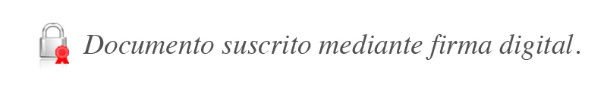 Rocío AguilarSuperintendente	RAM/ERZ